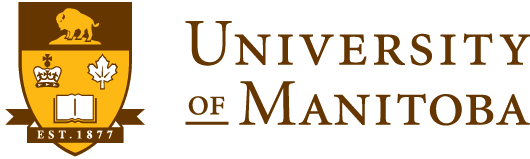 Senior Web Developer - Information Technologist 4 (AESES) New Budget-Funded Continuing Full-Time 35.00 hours/week 8:00am - 4:00pmSalary Range: $35.30 - $47.23 per hour ($64,246.00 - $85,958.60 per annum)Proposed Start Date: February 23, 2018Trial/Probation Period: 840.00 hoursFor more information, please contact:Attyah Jansen120-A116 Chown Building204-789-3797 or medhr@umanitoba.caRESPONSIBILITIES: - Oversees projects and works with team members in all aspects of the software development life cycle. This includes: strategic direction, consultation with senior management, analysis, application/database design and development, and testing and deployment for both new and existing web-based applications.- Designs new and maintains existing websites, web and mobile applications.- Designs and delivers non-academic courses to faculty and staff in technology-related topics and acts as a resource person for the community by providing assistance and problem-solving skills to individuals and organizations responsible for running Entrada- Provides specific expertise to aid in the planning, design and development of an evolving online presence.- Works with other senior team members to outline and create strategic directions for technology within the Entrada Consortium.- May provide guidance and direction for casual staff and students. This includes delegating and coordinating, work coaching and mentoring. - Undertake other duties in support of the department/unit.- Performs other related duties as assigned or required.EDUCATION:- Three-year post-secondary program with a concentration in computer science or related computer technology.EXPERIENCE:  - Expert knowledge of PHP (including OOP concepts and design patterns) is required.- Strong web-based user interface design and development skills using modern techniques is required.- PHP framework experience, including OOP concepts and design patterns (i.e. Laravel) is required.- Javascript framework experience (i.e. VueJS) is required.- Understanding of the university environment, specifically Medical Education or a related Health Sciences related discipline and course development is preferred.- An acceptable equivalent combination of education and experience may be considered.SKILLS AND ABILITIES:- Sound knowledge of major computer systems is required.- Proficiency in the development, implementation, and maintenance of websites and advanced web-based applications is required.- Advanced knowledge of MariaDB (MySQL) database server environment is required.- Proficiency with Linux server operating systems and maintenance is required.- Strong user interface design and development skills using modem techniques is required.- Working knowledge of Adobe Photoshop is required.- Analytical and problem-solving skills to arrive at the most efficient solutions is required.- Ability to resolve problems under pressure while meeting deadlines is required.- Ability to analyze and evaluate information with respect to solving database, web application problems, and security problems is required.- Excellent communication and interpersonal skills to interact with a variety of people with various levels of technological sophistication both inside the department/unit and externally is required.- A demonstrated ability to learn and adapt to rapidly changing technologies is required.- Must be self-motivated, well organized and able to work individually or as part of a dynamic team.- Must be able to make sound independent judgements and utilize problem solving abilities.- Must be able to perform efficiently under pressure as a result of deadlines, etc.- Must be able to effectively and efficiently handle multiple, simultaneous, and complex tasks and projects.- Knowledge of the Entrada Platform is preferred.- Satisfactory work record, including satisfactory attendance and punctuality, is required.